Карточка практикиФорма реализации практикиНа кого направлена практикаКогда была реализована практикаКакое продуктовое решение Программы РЛП используется в практикеОчноДошкольники (дети раннего возраста)С 20.09 по 20.10УМК «Социально-эмоциональное развитие детей раннего дошкольного возраста»ИнИндивидуальный тренажер направленный на развитие тактильно-слухового восприятия «Гена и Чебурашка».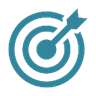 Цель: создание личностно-развивающей образовательной среды в группах раннего возраста посредствам индивидуального тренажера для развития тактильно-слухового восприятия, эмоционального отклика.Задачи: - развивать сенсорное восприятие и эмоциональный  интеллект.- формировать предпосылки к возможности выбора.- дать представления об элементарной поисковой деятельности. -развивать 4К компетенции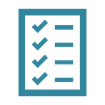 В современном мире, с его шумом, гамом, новыми технологиями, очень часто можно увидеть маленьких детей с телефонами. Родителям проще дать ребенку телефон, чем погулять с ним по парку, поэкспериментировать. Ведь , по мнению родителей, во время таких прогулок, их чадо может замараться, уколоться, испугаться. А дав в руки телефон, посадив в колясочку, мама спокойно сидит на скамеечке, играя в свой телефон, а дитё  «гуляет в коляске», дышит свежим воздухом.Наше учреждение работает с детьми с 1.5 лет. И после проведение диагностики  мы заметили, что большинство детей не различают фактуру поверхности - быстро находят только гладкую, как экран телефона. Другие поверхности их пугают - для них это новое и они боятся уколоться, удариться и т.д.  многие дети не слышат «тихих» звуков, так как привыкли к шуму, громкому сопровождению игр и мультиков на телефоне.Тактильное, слуховое восприятие очень важно для ребенка, и чем раньше начать его развивать, тем лучше. Ведь тактильное восприятие открывает первую дверь в мир познания. Ребенок обследует предмет, делает выводы, развивает  мелкую моторику.Поэтому мы с коллегами разработали индивидуальный тренажер для развития тактильно-слухового восприятия у детей раннего возраста.Тренажер прост в изготовлении: мы выбрали главных героев- остановились на  крокодиле Гене и Чебурашке. Распечатали изображения на цветном принтере,заламинировали. Прорезали отверстия- гармошку и фартук и заполнили материалом разной фактуры.( мягкая , гладкая, колючая и т. д.) затем листы пробрушировали, собрали в книгу, и  прикрепили к твердой основе. Основа больше распечатанных листов, по краю основы, по всему периметру пропустили  гирлянду, замаскировав ее под самоклеющую белую бумагу. Затем мы взяли коробочки из под детского сока (ребенок свободно удерживает  её в руке), заполнили её разным содержимым для извлечения звука ( крупы, ракушки, монетки и т.д.). ,и обклеили коробочки теми же материалами, из которых сделаны гармошка и фартук. И начали использовать тренажер на практике.содержание практики - знакомство детей с предметами разной фактуры с помощью тактильного восприятия, развивать слуховое восприятие, чувство эмпатии, дать ребенку право выбора;ход реализации. Ребенку дается тренажер, на первой страницы которого изображен грустный персонаж и предлагается развеселить его, пожалеть. Ребенок проявляет эмоции, выражает сочувствие. Затем фон по кругу мигает огоньками и грустный персонаж становиться веселым. После этого предлагается (с Геной или Чебурашкой - на выбор ребенка) поиграть.Ребенок обследует гармошку либо фартук персонажа и ищет шумовую коробочку и воспроизводит свою мелодию. В случае правильного ответа фон мигает огоньками, если ребенок ответил не правильно, то воспитатель предлагает  еще раз попробовать.результаты и эффекты.оценка данной практики-педагог. Наблюдение  В результате дети стали эмоционально- отзывчивыми,  у детей улучшилось звуковое восприятие.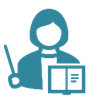 Мастерская по познавательному развитию:Прель Светлана Алексеевна,
Горлова Ольга Александровна,
Барт Вероника Витальевна.
 Уханова Ольга Анатольевна, 
Юкляевских Елена Валерьевна,
 Вербовенко Наталья Анатольевна,
 Исакова Оксана Владимировна,
 Дружинина Светлана Дмитриевна,
 Титова Екатерина Владимировна. 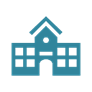 МБДОУ - десткий сад 578 п.Шабровский, 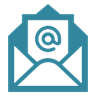    МБДОУ - детский сад  № 578620904 Екатетеринбург п.Шабровский  ул.Ленина 29 а+7(343)3709635Mdou578eduekb.ruДополнительно о практикеВ ходе работы с данным тренажером, мы пришли к выводу, что это пособие можно использовать и в работе с детьми старшего возраста, чуть его изменив. Мы распечатали главного героя, заламинировали, гармошку и фартук не стали заполнять каким- либо материалом, а просто оставили вырезанным. Дети самостоятельно искали нужный материал, после поставленной цели. Например: Гена хочет гармошку красного цвета, ребенок в окружающей среде находил что-то красное, прикладывал фигуру и говорил, что у него получилось. Таким образом развивается не только тактильно-слуховое восприятие, а так же зрительное, ребенок участвует в поисковой деятельности.дети могут играть и  со взрослым, и друг и другом.как реализовалась практика, можно посмотреть, пройдя по ссылкам:https://578.tvoysadik.ru/upload/ts578_new/files/5d/03/5d03c7e54eef49a157ea61a346c648c7.pdfhttps://578.tvoysadik.ru/upload/ts578_new/files/e3/9d/e39d3f55e0c3583d17354733799c5037.pdfhttps://youtu.be/6KQ6OaLIjkU?si=y-nvsp5ESuezzqZUhttps://disk.yandex.ru/i/BIh1ZCtW3UFr_whttps://disk.yandex.ru/i/yZcaWlAzqtzIPA